Université des Sciences et de la Technologie Houari Boumediene Vice Rectorat chargé de la Scolarite et de la Pédagogie 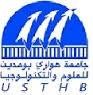 	Emplois du temps de la 1ère année 	MAS.AMENAGEMENT TOURISTIQUE ET PATRIMOINE  	Année Universitaire: 2023/2024               Semestre: 2 	Date: 23/01/2024 08:00 - 09:30 09:40 - 11:10 11:20 - 12:50 13:00 - 14:30 14:40 - 16:10 16:20 - 17:50 Sam Langue (Anglais) Cours Me. Chichoune (En Ligne)  Dim Cours: Droit du Tourisme  et Patrimoine.  Mr. HATTAB  Salle : (O) TD: G2 Droit du Tourisme et Patrimoine.  Mr. HATTAB  Salle : (O) TD: G1: Droit du Tourisme  et Patrimoine.  Mr. HATTAB  Salle : (116) Dim Cours: Droit du Tourisme  et Patrimoine.  Mr. HATTAB  Salle : (O) TD: G1 Développement Touristique Durable. Mr. REZZAZ Salle : (391D) TD: G1: Droit du Tourisme  et Patrimoine.  Mr. HATTAB  Salle : (116) Lun Mar Mer Cours : Aménagement Urbain. Mr. IKHLEFHOUM Salle : (415T) TD G2 : Aménagement Urbain. Mr. IKHLEFHOUM Salle : (C201) Cours: Aménagement Touristique 1. Me. BAOUALI Salle : (D1) TD G2: Aménagement Touristique 1. Me. BAOUALI Salle : (D1) Cours: Montage et Conduite du Projet Touristique.  Me. BELGUESMIA  Salle : (155T) TD G1 : Aménagement Urbain. Mr. IKHLEFHOUM Salle : (??) Mer Cours : Aménagement Urbain. Mr. IKHLEFHOUM Salle : (415T) TD G1 : Aménagement Touristique 1. Me. BAOUALI Salle : (D) Cours: Aménagement Touristique 1. Me. BAOUALI Salle : (D1) TD G1 : Montage et Conduite du Projet Touristique.  Me. BELGUESMIA  Salle : (C3) Cours: Montage et Conduite du Projet Touristique.  Me. BELGUESMIA  Salle : (155T) TD G1 : Aménagement Urbain. Mr. IKHLEFHOUM Salle : (??) Jeu Cours : Développement Touristique Durable. Mr. REZZAZ Salle : (420T) TD: G2  Développement Touristique Durable. Mr. REZZAZ Salle : (420T) Cours : Numérisation de l’Activité Touristique. Mr. SOUIHER.KH Salle : (395T) Cours : Marketing Touristique. Mr. SOUIHER. KH Salle : (415T)  TD G1: Marketing Touristique. Mr. SOUIHER. KH Salle : (420T) TD G2: Marketing Touristique. Mr. SOUIHER. KH Salle : (R8) Jeu Cours : Développement Touristique Durable. Mr. REZZAZ Salle : (420T) TD: G2  Développement Touristique Durable. Mr. REZZAZ Salle : (420T) Cours : Numérisation de l’Activité Touristique. Mr. SOUIHER.KH Salle : (395T) Cours : Marketing Touristique. Mr. SOUIHER. KH Salle : (415T)  TD G2: Montage et Conduite du Projet Touristique.  Me. BELGUESMIA  Salle : (R8) TD G2: Marketing Touristique. Mr. SOUIHER. KH Salle : (R8) 